אֵשֶׁת חַיִל מִי יִמְצָא וְרָחֹק מִפְּנִינִים מִכְרָהּ בָּטַח בָּהּ לֵב בַּעְלָהּ וְשָׁלָלה לֹא יֶחְסָר אחיות של חנה (כולל בעלים ילדים וכו')גְּמָלַתְהוּ טוֹב וְלֹא רָע כֹּל יְמֵי חַיֶּיהָ דָּרְשָׁה צֶמֶר וּפִשְׁתִּים וַתַּעַשׂ בְּחֵפֶץ כַּפֶּיהָ חברים של אורי 
(כולל מי שחושב שהוא הולך לישון מאוחר היום)הָיְתָה כָּאֳנִיּוֹת סוֹחֵר  מִמֶּרְחָק תָּבִיא לַחְמָהּ וַתָּקָם בְּעוֹד לַיְלָה  וַתִּתֵּן טֶרֶף לְבֵיתָהּ וְחֹק לְנַעֲרֹתֶיהָ משפחת כהן המורחבתזָמְמָה שָׂדֶה וַתִּקָּחֵהוּ מִפְּרִי כַפֶּיהָ נָטְעָה כָּרֶם חָגְרָה בְעוֹז מָתְנֶיהָ וַתְּאַמֵּץ זְרוֹעֹתֶיהָ חברי  הספסל 
(חוץ מיוני שלא הגיע)טָעֲמָה כִּי טוֹב סַחְרָהּ לֹא יִכְבֶּה בַלַּיְלָה נֵרָהּ יָדֶיהָ שִׁלְּחָה בַכִּישׁוֹר  וְכַפֶּיהָ תָּמְכוּ פָלֶךְ חברות הבילוייםכַּפָּהּ פָּרְשָׂה לֶעָנִי  וְיָדֶיהָ שִׁלְּחָה לָאֶבְיוֹן לֹא תִירָא לְבֵיתָהּ מִשָּׁלֶג  כִּי כָל בֵּיתָהּ לָבֻשׁ שָׁנִים כל מי שגר במודיעין 
(גם מי שלא מבין מה הוא עושה שם)מַרְבַדִּים עָשְׂתָה לָּה  שֵׁשׁ וְאַרְגָּמָן לְבוּשָׁהּ נוֹדָע בַּשְּׁעָרִים בַּעְלָהּ  בְּשִׁבְתּוֹ עִם זִקְנֵי אָרֶץ משפחת לוי המורחבת (כולל הגמלאי)סָדִין עָשְׂתָה וַתִּמְכֹּר  וַחֲגוֹר נָתְנָה לַכְּנַעֲנִי עוֹז וְהָדָר לְבוּשָׁהּ וַתִּשְׂחַק לְיוֹם אַחֲרוֹן משפחות נחמן ודוידוביץ (חוץ ממי שכעת בויאטנם)פִּיהָ פָּתְחָה בְחָכְמָה וְתוֹרַת חֶסֶד עַל לְשׁוֹנָהּ צוֹפִיָּה הֲלִיכוֹת בֵּיתָהּ וְלֶחֶם עַצְלוּת לֹא תֹאכֵל שוב פעם החברים של אורי 
(תתנהגו יפה בשבת, כן?!)קָמוּ בָנֶיהָ וַיְאַשְּׁרוּהָ בַּעְלָהּ וַיְהַלְלָהּ רַבּוֹת בָּנוֹת עָשׂוּ חָיִל וְאַתְּ עָלִית עַל כֻּלָּנָה מי שיש לו 4 ילדים, מתכנן 4 ילדים, 
בדרך ל- 4 ילדיםשֶׁקֶר הַחֵן וְהֶבֶל הַיֹּפִי אִשָּׁה יִרְאַת ה' הִיא תִתְהַלָּל תְּנוּ לָהּ מִפְּרִי יָדֶיהָ  וִיהַלְלוּהָ בַשְּׁעָרִים מַעֲשֶׂיהָ כל מי ששרד עד לפה ורוצה להגיע כבר לאוכלאשת חיל משלי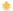 